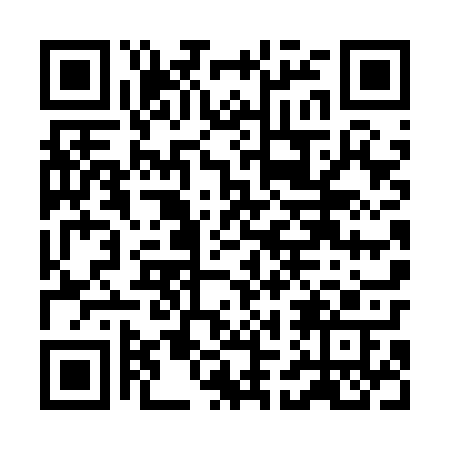 Ramadan times for Kwilina, PolandMon 11 Mar 2024 - Wed 10 Apr 2024High Latitude Method: Angle Based RulePrayer Calculation Method: Muslim World LeagueAsar Calculation Method: HanafiPrayer times provided by https://www.salahtimes.comDateDayFajrSuhurSunriseDhuhrAsrIftarMaghribIsha11Mon4:124:126:0211:503:445:395:397:2212Tue4:104:106:0011:503:465:405:407:2413Wed4:084:085:5711:493:475:425:427:2514Thu4:054:055:5511:493:485:445:447:2715Fri4:034:035:5311:493:505:455:457:2916Sat4:004:005:5111:483:515:475:477:3117Sun3:583:585:4911:483:525:495:497:3318Mon3:553:555:4611:483:545:505:507:3519Tue3:533:535:4411:483:555:525:527:3620Wed3:513:515:4211:473:565:545:547:3821Thu3:483:485:4011:473:585:555:557:4022Fri3:453:455:3711:473:595:575:577:4223Sat3:433:435:3511:464:005:585:587:4424Sun3:403:405:3311:464:016:006:007:4625Mon3:383:385:3111:464:036:026:027:4826Tue3:353:355:2911:454:046:036:037:5027Wed3:333:335:2611:454:056:056:057:5228Thu3:303:305:2411:454:066:076:077:5429Fri3:273:275:2211:454:076:086:087:5630Sat3:253:255:2011:444:096:106:107:5831Sun4:224:226:1712:445:107:117:119:001Mon4:194:196:1512:445:117:137:139:022Tue4:164:166:1312:435:127:157:159:043Wed4:144:146:1112:435:137:167:169:064Thu4:114:116:0912:435:157:187:189:085Fri4:084:086:0612:435:167:197:199:116Sat4:054:056:0412:425:177:217:219:137Sun4:034:036:0212:425:187:237:239:158Mon4:004:006:0012:425:197:247:249:179Tue3:573:575:5812:415:207:267:269:1910Wed3:543:545:5612:415:217:287:289:22